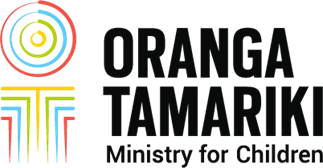 Living Arrangement Agreement: House rulesAdditional agreements under this living arrangement include:1.2.3.4.5.6.7.8.9.10.11.12.13.14.15.Young adult:Signature __________________ Name ___________________ Date ___________________Caregiver:Signature __________________ Name ___________________ Date ___________________Signature __________________ Name ___________________ Date ___________________With the support of:Signature __________________ Name ___________________ Date ___________________Signature __________________ Name ___________________ Date ___________________Signature __________________ Name ___________________ Date ___________________